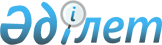 О внесении дополнений в постановление акимата области от 1 июля 2013 года № 199 "Об установлении перечня приоритетных сельскохозяйственных культур и нормативов субсидирования на повышение урожайности и качества продукции растениеводства"
					
			С истёкшим сроком
			
			
		
					Постановление акимата Актюбинской области от 25 ноября 2013 года № 362. Зарегистрировано Департаментом юстиции Актюбинской области 05 декабря 2013 года № 3694. Утратило силу в связи с истечением срока применения - (письмо аппарата акима Актюбинской области от 9 января 2014 года № 14-5/53).
      Сноска. Утратило силу в связи с истечением срока применения - (письмо аппарата акима Актюбинской области от 09.01.2014 № 14-5/53).
      В соответствии со статьей 27 Закона Республики Казахстан от 23 января 2001 года "О местном государственном управлении и самоуправлении в Республике Казахстан", статьей 21 Закона Республики Казахстан от 24 марта 1998 года "О нормативных правовых актах" акимат Актюбинской области ПОСТАНОВЛЯЕТ:
      1. Внести в постановление акимата Актюбинской области от 1 июля 2013 года № 199 "Об установлении перечня приоритетных сельскохозяйственных культур и нормативов субсидирования на повышение урожайности и качества продукции растениеводства" (зарегистрированное в реестре государственной регистрации нормативных правовых актов № 3603, опубликованное 16 июля 2013 года в газетах "Актобе" и "Актюбинский вестник" № 83) следующие дополнения:
      приложение 1 указанного постановления дополнить пунктами 5.4, 5.5 следующего содержания:
      "
      ";
      приложение 2 дополнить пунктами 5.4, 5.5 следующего содержания:
      "
      ".
      2. Государственному учреждению "Управление сельского хозяйства Актюбинской области" (далее – Управление) обеспечить размещение настоящего постановления на интернет–ресурсе Управления.
      3. Настоящее постановление вводится в действие по истечении десяти календарных дней после дня его первого официального опубликования. 
					© 2012. РГП на ПХВ «Институт законодательства и правовой информации Республики Казахстан» Министерства юстиции Республики Казахстан
				
5.4
Возделываемые масличные культуры, кукурузы на зерно, кукурузы на силос с применением систем капельного орошения промышленного образца и систем спринклерного орошения промышленного образца
5.5
Возделываемые на поливе многолетние травы, в том числе многолетние бобовые травы первого, второго и третьего годов жизни и многолетних трав, посеянных для залужения и (или) коренного улучшения сенокосных и (или) пастбищных угодий (учитывается распашка только старовозрастных посевов многолетних трав).
5.4
Возделываемые масличные культуры, кукурузы на зерно, кукурузы на силос с применением систем капельного орошения промышленного образца и систем спринклерного орошения промышленного образца
24 500
5.5
Возделываемые на поливе многолетние травы, в том числе многолетние бобовые травы первого, второго и третьего годов жизни и многолетние травы, посеянных для залужения и (или) коренного улучшения сенокосных и (или) пастбищных угодий (учитывается распашка только старовозрастных посевов многолетних трав).
24 500
Аким области
А.Мухамбетов
"СОГЛАСОВАНО"
Министр сельского хозяйства
Республики Казахстан
А.Мамытбеков